Tisztelt Közgyűlés!Hajdú-Bihar Vármegye Önkormányzata nemzetközi tevékenysége kapcsán több nemzetközi projektben vesz részt, illetve tart fent együttműködést nemzetközi partnerekkel. A közös munka során rendszeresen fogalmazódnak meg újabb projektötletek, melyek a projektfejlesztés fázisát követően benyújtásra kerülnek különböző programok pályázati felhívásaira. A vármegyei önkormányzat az utóbbi időben több, az Interreg Central Europe 
2021-2027 Program második felhívása keretében benyújtani kívánt projektjavaslatokon dolgozott. A Program keretében az egyes projektek támogatási intenzitása a költségvetések végösszegére vonatkozóan egyformán alakul az alábbiak szerint:Európai Regionális Fejlesztési Alap támogatás	80% Nemzeti társfinanszírozás	15% Önerő 	5%Nyertes pályázatok esetén a szerződéskötés után a nemzeti társfinanszírozás összege, illetve az ERFA támogatás 30%-a előlegként teljes egészében lehívható.A vármegyei önkormányzat a Central - BIC és az INSPIRE Interreg Central Europe pályázatokban kíván projektpartnerként részt venni. A pályázatokban történő részvétel nagyban köszönhető a jelenleg is hatékonyan működő nemzetközi kapcsolatrendszernek.A pályázatok 2023-ban két közgyűlési ülés között kerültek benyújtásra, azonban ahhoz, hogy az önkormányzat pozitív elbírálás esetén érvényesen részt vehessen a projektekben, szükség van a pályázatokhoz való partneri csatlakozás közgyűlés általi jóváhagyására is. A döntéshozatalhoz szükséges információk megismerése érdekében a pályázatokhoz kapcsolódó lényeges tudnivalók a következők szerint kerülnek bemutatásra:A Central - BIC pályázat bemutatásaProjekt címe: Central - BIC – Közép-európai biodiverzitást erősítő innovatív közösségek (Central Europe Biodiversity Innovative Communities)Finanszírozó program: Interreg Central Europe Program2.4 specifikus célkitűzés – A környezet védelme Közép-EurópábanA pályázat benyújtási határideje: 2023. május 17.A döntés várható időpontja: 2023. decemberA projekt időtartama: 2024-2026Téma: közösségi fejlesztés az élőhelyek és ökoszisztéma-szolgáltatások terén folytatott együttműködésért. Tematikus munkacsomagok:Élőhelyek és ökoszisztéma-szolgáltatások felméréseTársadalmi-gazdasági elemzés és modell kidolgozása és megvalósításaMegoldást célzó kísérleti projektekHajdú-Bihar Vármegye Önkormányzatának tevékenységei:a projekt kommunikációs tevékenységeinek transznacionális szintű koordinálása;regionális szakértői csoport létrehozása, szakmai ülések szervezése,transznacionális találkozókon és tanulmányutakon való részvétel;transznacionális találkozó szervezése;a vármegyei élőhelyek ökoszisztéma-szolgáltatásainak felmérése, azok értékelése, társadalmi-gazdasági elemzés készítése és alkalmazható eszköztár kidolgozása az önkormányzati döntéshozók, valamint természetvédelmi szakemberek számára;helyi jó gyakorlatok azonosítása;vármegyei akcióterv kidolgozása;kísérleti tevékenység tervezése és megvalósítása az azonosított jó gyakorlat(ok) alapján a mezőgazdasági termőterületekre és termékekre, illetve legelőkre és Natura 2000-es területekre fókuszálva.Partnerség:Vezető partner: Liguria Régió (IT)LAMORO Fejlesztési Ügynökség (IT)LAG KELET VELENCE (IT)Kamenjaki Közintézmény (HR)ZADAR megye (HR)Ifuplan – Környezetvédelmi Tervezési és Területfejlesztési Intézet (DE)Hajdú-Bihar Vármegye Önkormányzata (HU)Malopolska Régió Önkormányzatainak Egyesülete (PL)Kassai Műszaki Egyetem (SK)BSC Vállalkozásfejlesztési Központ, Kranj (SI)Idrija és Cerkno Fejlesztési Ügynöksége (SI)Európai Vállalkozási Kompetencia és Kiválósági Központ (AT)Költségvetés:A projektben a HBVMÖ költségvetése 170.764,65 EUR.A HBVMÖ költségvetése tételesen:előkészítési költség	  1.500	EURbérköltség	103.500	EURiroda és adminisztratív költségek	  15.525	EURutazás és szállás költsége	 8.280	EURkülső szakértő és szolgáltatások költsége	  37.750	EUReszközök költsége	 4.209,65	EURA HBVMÖ költségvetésének megoszlása félévekre bontva euróban:Az INSPIRE pályázat bemutatásaProjekt címe: INSPIRE – A biodiverzitásmegőrzés és a turizmusszervezés integrálása Közép-Európában (INtegrating biodiverSity Preservation In touRism management in Central Europe)	Finanszírozó program: Interreg Central Europe Program1.1 specifikus célkitűzés - Az innovációs kapacitások erősítése Közép-EurópábanA pályázat benyújtási határideje: 2023. május 17.A döntés várható időpontja: 2023. decemberA projekt időtartama: 2024-2027Téma: az innováció és a kreativitás erősítése a közép-európai turisztikai szektorban, különös tekintettek az agrobiodiverzitás területére, mely által a partnerrégiók diverzifikáltabbá, ellenállóbbá és rugalmasabbá válnak, hogy alkalmazkodhassanak a globális turisztikai trendekhez.Tematikus munkacsomagok:A Slow Food Turizmus (SFT) modell megosztása, adaptációja és átvételeKísérleti tevékenységek: az innovatív és fenntartható SFT modell tesztelése és alkalmazásaSFT-megoldások és szakpolitikai ajánlások tervezése, átvétele és hasznosítása.Hajdú-Bihar Vármegye Önkormányzatának tevékenységei:regionális szakértői csoport létrehozása, szakmai ülések szervezése,transznacionális találkozókon és tanulmányutakon való részvétel;transznacionális találkozó szervezése;helyi jó gyakorlatok azonosítása;jó gyakorlatok, módszerek és eszközök azonosítása az alábbi területeken:új turisztikai termék megfogalmazása, beleértve főzőtanfolyamokat, üzem- és farmlátogatásokat, a látogatók aktív részvételét az étel- és italgyártásban, a slow food utazási tevékenységek szerepeltetése a regionális politikában, a vármegyei gasztronómiai örökség virtuális múzeumának létrehozása;képzések szervezése a SFT modellről;kísérleti tevékenység megvalósítása az összegyűjtött jó gyakorlatok alapján a falusi turizmus vállalkozások diverzifikációja témában.Partnerség:Vezető partner: Postojnai Önkormányzat (SI)Slow Food (IT)Nativa, Fenntartható Növekedésért Intézet (SI)PP4 LGD Podkowa (PL)EUBA (SK)„LAG 5” Helyi Akciócsoport (HR)Hajdú-Bihar Vármegye Önkormányzata (HU)Költségvetés:A projektben a HBVMÖ költségvetése 161.000 EUR.A HBVMÖ költségvetése tételesen:bérköltség	115.000	EURiroda és adminisztratív költségek	  17.250	EURutazás és szállás költsége	    9.200	EURkülső szakértő és szolgáltatások költsége	  19.550	EURA HBVMÖ költségvetésének megoszlása félévekre bontva euróban:Kérem a közgyűlést a határozati javaslatok elfogadására.HATÁROZATI JAVASLATHajdú-Bihar Vármegye Önkormányzata Közgyűlése a Hajdú-Bihar Vármegye Önkormányzata Közgyűlése és Szervei Szervezeti és Működési Szabályzatáról szóló 4/2023. (IV. 3.) önkormányzati rendelet 6. § (2) bekezdése és 8. § (2) bekezdése, valamint a Magyarország helyi önkormányzatairól szóló 2011. évi CLXXXIX. törvény 107. §-a alapján1./ jóváhagyja az Interreg Central Europe Program keretében kiírt felhívásra, a Liguria Régió, mint vezető partner által benyújtott „Közép-európai biodiverzitást erősítő innovatív közösségek” című projekthez történő partneri csatlakozást, melyben Hajdú-Bihar Vármegye Önkormányzatára eső projektköltség 170.764,65 EUR, azaz 63.855.733 HUF (373,94 HUF/EUR árfolyamon számolva).2./ Az 1./ pontban foglalt döntésre tekintettel, a pályázat pozitív elbírálása esetén, a projekt megvalósításához összesen 8.538,2325 EUR, azaz 3.192.787 HUF összegű saját forrást biztosít (373,94 HUF/EUR árfolyamon számolva), szükség szerint, a 2024-2026. évi költségvetései terhére.3./ Felkéri a közgyűlés elnökét, hogy a 2./ pontban foglalt saját forrás összegének Hajdú-Bihar Vármegye Önkormányzata 2024-2026. évi költségvetéseibe történő betervezéséről gondoskodjon.Végrehajtásért felelős: 	Pajna Zoltán, a vármegyei közgyűlés elnökeHatáridő: 			2024-2026. évi költségvetési rendeletek elfogadásaHATÁROZATI JAVASLATHajdú-Bihar Vármegye Önkormányzata Közgyűlése a Hajdú-Bihar Vármegye Önkormányzata Közgyűlése és Szervei Szervezeti és Működési Szabályzatáról szóló 4/2023. (IV. 3.) önkormányzati rendelet 6. § (2) bekezdése és 8. § (2) bekezdése, valamint a Magyarország helyi önkormányzatairól szóló 2011. évi CLXXXIX. törvény 107. §-a alapján1./ jóváhagyja az Interreg Central Europe Program keretében kiírt felhívásra, a Postojnai Önkormányzat, mint vezető partner által benyújtott „A biodiverzitásmegőrzés és a turizmusszervezés integrálása Közép-Európában” című projekthez történő partneri csatlakozást, melyben Hajdú-Bihar Vármegye Önkormányzatára eső projektköltség 161.000 EUR, azaz 60.204.340 HUF (373,94 HUF/EUR árfolyamon számolva).2./ Az 1./ pontban foglalt döntésre tekintettel, a pályázat pozitív elbírálása esetén, a projekt megvalósításához összesen 8.050 EUR, azaz 3.010.217 HUF összegű saját forrást biztosít (373,94 HUF/EUR árfolyamon számolva), szükség szerint, a 2024-2027. évi költségvetései terhére. 3./ Felkéri a közgyűlés elnökét, hogy a 2./ pontban foglalt saját forrás összegének Hajdú-Bihar Vármegye Önkormányzata 2024-2027. évi költségvetéseibe történő betervezéséről gondoskodjon.Végrehajtásért felelős: 	Pajna Zoltán, a vármegyei közgyűlés elnökeHatáridő: 			2024-2027. évi költségvetési rendeletek elfogadásaA határozati javaslatok elfogadása minősített többséget igényel.Debrecen, 2023. június 23.                                                                                                                  Pajna Zoltán                                                                                                                       elnökAz előterjesztés a törvényességi követelményeknek megfelel: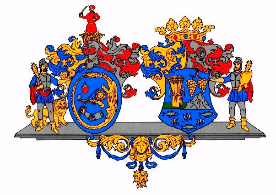 Hajdú-Bihar Vármegye ÖnkormányzatánakKözgyűléseKÖZGYŰLÉSI ELŐTERJESZTÉS7.Előterjesztő:Pajna Zoltán, a Közgyűlés elnökeTárgy:Interreg Central Europe transznacionális pályázatokban való részvétel jóváhagyásaKészítette:Karácsonyi JuditSzabó TündeTuska-Mátrai MelindaVéleményező bizottságok:Fejlesztési, Tervezési és Stratégiai BizottságPénzügyi Bizottság1.2.3.4.5.35.870,6530.32136.55130.91137.1111.2.3.4.5.6.22.30028.70036.50028.70024.60020.200Dr. Dobi Csabajegyző